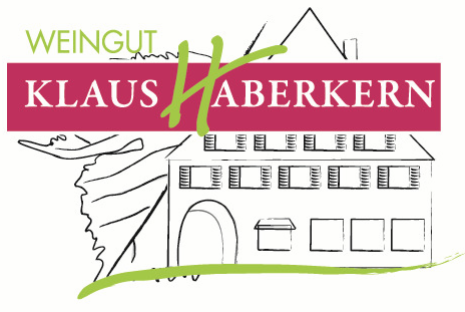 2018erTrollingerHerkunft:		DeutschlandWürttembergRegion UnterlandErlenbacher KaybergJahrgang:		2018Rebsorte: 		Trollinger Qualitätsstufe:	Qualitätswein 			ErzeugerabfüllungWeinbeschreibung: Frische Waldfrüchte treffen auf eine typische ziegelrote Farbe im Glas, dass für Leichtigkeit und Unkompliziertheit steht.  Dieses Württemberger Urgestein zeichnet im Geschmack die feine Säure und leichten Tannine aus, die durch Fruchtsüße abgerundet wird. Ein echter Klassiker.  Trinkempfehlung:Trollinger ist der Vesperwein! Aber durch seine Leichtigkeit im Sommer gekühlt genießbar, der Partner für schöne Abende.Trinktemperatur: 	8-10°CAnalyse:  			12,7 g/l Restsüße 	5,0 g/l Säure	12,5 % Alkohol					Lagerfähigkeit:  	2-3 Jahre					Bodenart:			Sandstein  